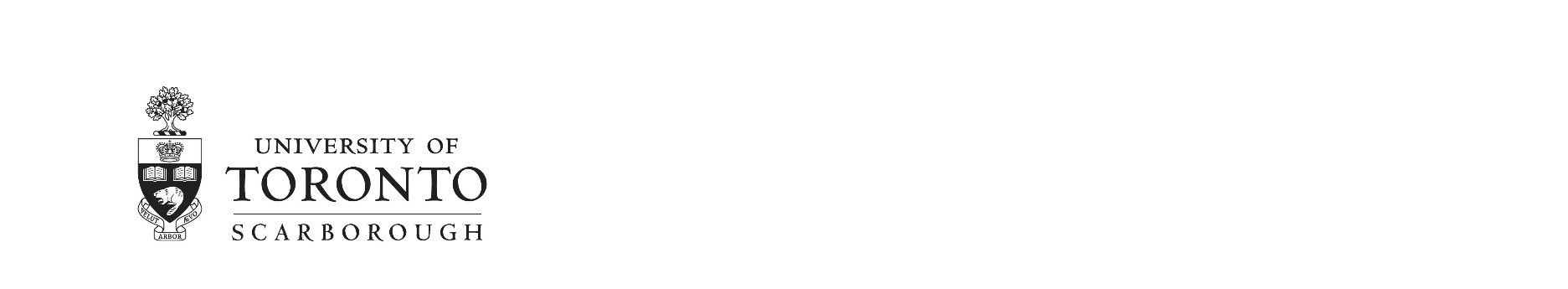 Letter to Teaching Assistants - Promotion to Professor, Teaching StreamDear [Name],I understand that you [are/have been] a Teaching Assistant for Professor [Candidate] who is being considered for Promotion to Professor, Teaching Stream.I am writing to invite you to provide a written opinion on Professor [Candidate’s] mentoring, management, organization and communications skills in the context of teaching.Your comments will form part of the dossier upon which a decision will be made by the promotions committee.  Your comments will be held in strict confidence.Thank you for undertaking this important role in the promotion process.  I would appreciate your comments by [Date], to email [Email address].Sincerely,___________________Professor and ChairDepartment of [   ]